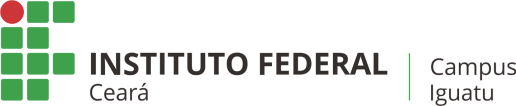 Semana de Integração – 2019 – campus IguatuPROGRAMAÇÃO/SUBSEQUENTE AGROPECUÁRIASegunda-feira (25/02)TardeApresentação Institucional (direções e departamentos) – 13h30.Lanche – 15h30.Apresentação dos cursos (perfil do técnico, matriz curricular) – 15h40.Encerramento – 17h40. Local: Auditório Aluízio Moreira (unidade Cajazeiras).Terça-feira (26/02)TardeAtividades de sala de aula – 13h30.Lanche – 15h30.Atividades de sala de aula – 15h40.Encerramento – 17h40. Local: Pavilhão pedagógico (unidade Cajazeiras).Quarta-feira (27/02)Tarde Apresentação cultural – Fundação Arca de Altaneira com o Musical “Esperanças do Sertão” – 13h30.Lanche – 15h30.Apresentação cultural : Cultura de Libras e audiodescrição – 15h45.Encerramento – 17h40.Local: Auditório Edson Luiz de Gouveia (unidade Cajazeiras).Quinta-feira (28/02)Tarde Atividades de sala de aula – 13h30.Lanche – 15h30Atividades de sala de aula – 15h40.Encerramento – 17h40.Local: Pavilhão pedagógico (unidade Cajazeiras).Sexta-feira (01/03)TardeAtividades de sala de aula – 13h30.Lanche – 15h30Atividades de sala de aula – 15h40.Encerramento – 17h40.Local: Pavilhão pedagógico (unidade Cajazeiras).